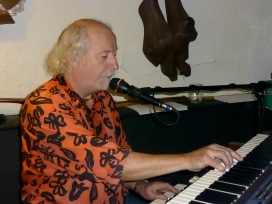 Bc. Zdeněk BlažekVyučující předmětů Hudební výchova, Hra na nástroj, osobnostní dramatická výchovaVzdělání1966 – 1970 SPŠS Sokolská l, zakončeno maturitouDoplňkové pedagogické studium 1971 - 1973Soukromé lekce piána 1962 – 1966Jeho žákem byl Ondřej PivecKapelnický kurs v Brně 1974Profesionální hudební dráha od r. 1974Pobyt v Kanadě 1980 – 1992 – účinkoval v různých jazzových a bluesových kapeláchVystudoval CAD-CAM Institute Mtl, QuébecSociální pedagogika na Masarykově univerzitě v Brně 2001 - 2004Od r. 1980 doposud vedu vlastní soubor Mocca Band/Mocca Soul Band